    HRVATSKA DEMOKRATSKA ZAJEDNICA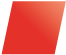 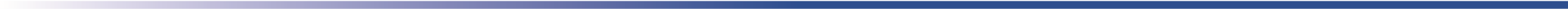 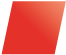 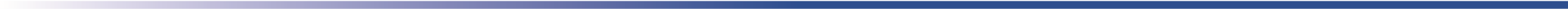                    GRADSKO IZBORNO POVJERENSTVO                     GRADA  IMOTSKOGNa temelju članka 50. stavak 1. i članka 55. Pravilnika o unutarstranačkim izborima u Hrvatskoj demokratskoj zajednici – integralna verzija, Ur.broj: 05-20/768 od 19. listopada 2020. godine, Gradsko izborno povjerenstvo HDZ-a Grada Imotskog  na sjednici održanoj 20. studenoga 2020. godine, donijelo je: O D L U K Uo utvrđivanju pravovaljanih kandidatura zaizbor člana gradskog odbora Gradske organizacije HDZ-a Grada Imotskog / za izaslanike na izbornoj skupštini gradske organizacije na izbornu skupštinu županijske organizacije HDZ-a Splitsko-dalmatinske županije I.Utvrđuje se pravovaljanost kandidatura za izbor  člana gradskog odbora Gradske organizacije HDZ-a Grada Imotskog i za izaslanike na izbornoj skupštini gradske organizacije na izbornu skupštinu županijske organizacije HDZ-a Splitsko-dalmatinske županije koji će se održati 22. studenoga 2020. godine. :za članove GO HDZ-a Imotski:Branka Buljan – 5 potpisa potporeJosip Bušić - 5 potpisa potporeIvan Ćosić - 5 potpisa potporeMate Jažić - 5 potpisa potporeMladen Majić - 5 potpisa potporeJosip Medvidović - 5 potpisa potporeMate Medvidović - 5 potpisa potporeTomislav Misir  - 5 potpisa potporeMirko Perkušić - 5 potpisa potporeŽeljko Petric - 5 potpisa potporeMario Rebić - 5 potpisa potporeMario Topić  - 5 potpisa potporeDamjan Vujčić - 5 potpisa potporeMijo Zakarija  - 5 potpisa potporeSlavko Žužul  - 5 potpisa potporeza izaslanike na izbornoj skupštini gradske organizacije na izbornu skupštinu županijske organizacije HDZ-a Splitsko-dalmatinske županije : Mijo Zidar – 5 potpisa potporeEugen Čuljak – 5 potpisa potporeSlavko Žužul – 5 potpisa potporeLuka Kolovrat – 5 potpisa potporeJozo Divić – 5 potpisa potporeMate Jažić – 5 potpisa potporeJosip Bušić – 5 potpisa potporeTomislav Misir – 5 potpisa potporeJosip Medvidović – 5 potpisa potporeMario Rebić – 5 potpisa potporeII.Kandidati će na kandidacijskoj listi i glasačkom listiću biti poredani abecednim redom. III.Ova Odluka će se objaviti na mrežnoj stranici https://hdz-imotski.comIV.Ova Odluka stupa na snagu danom donošenja.Imotski, 20. studenoga 2020.PredsjednikGradskog  izbornog povjerenstva HDZ-aGrada ImotskogJosip Bašić